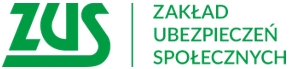 Informacja prasowaUrodziłaś się w 1953 roku? Sprawdź, czy ZUS ustali Ci ponownie emeryturę!Urodziłaś się w 1953 roku? Przeszłaś na wcześniejszą emeryturę w związku z ukończeniem  55 roku życia i udowodnieniem 30 lat pracy? Twoje świadczenie zostało pomniejszone o pobrane wcześniejsze emerytury? Sprawdź, czy wyrok Trybunału Konstytucyjnego z 6 marca wpłynie na wysokość Twojego świadczenia.  Kobiety urodzone w 1953 r., które przed 1 stycznia 2013 r. nabyły prawo do wcześniejszej emerytury w związku z  ukończeniem  55 roku życia i udowodnieniem 30 lat stażu, a następnie przeszły na emeryturę w wieku powszechnym i została ona pomniejszona o kwoty pobranych emerytur wcześniejszych, mogą mieć ponownie ustaloną wysokość emerytury, według korzystniejszych dla nich zasad.Wyrok Trybunału Konstytucyjnego dotyczy trzech grup kobiet. Po pierwsze są to panie, które odwołały się od decyzji przyznającej emeryturę w wieku powszechnym do sądu i sprawa zakończyła się prawomocnym wyrokiem, po drugie kobiety, które otrzymały decyzję ZUS i się od niej nie odwołały, a po trzecie dotyczy to osób,  które nie przeszły jeszcze na emeryturę w wieku powszechnym  – informuje Marlena Nowicka – regionalna rzeczniczka prasowa ZUS w Wielkopolsce - Każda grupa powinna w tej sytuacji podjąć inne działania.Kobiety, które nie złożyły odwołania do sądu od decyzji przyznającej emeryturę w wieku powszechnym, mogą wnieść do Zakładu Ubezpieczeń Społecznych skargę o wznowienie postępowania, w terminie miesiąca od dnia wejścia w życie wyroku Trybunału Konstytucyjnego, tj. uwzględniając fakt, że 21 i 22 kwietnia 2019 r. są dniami wolnymi od pracy - do 23 kwietnia 2019 r.Natomiast, jeżeli kobieta odwołała się od decyzji do sądu powszechnego i postępowanie to zakończyło się prawomocnym wyrokiem, może ona żądać wznowienia postępowania sądowego, adresując skargę o wznowienie do sądu, który wydał zaskarżony wyrok, albo do sądu wyższej instancji, jeżeli zaskarżono wyroki sądów różnych instancji, w terminie 3 miesięcy od dnia wejścia w życie  wyroku Trybunału Konstytucyjnego, tj. do 21 czerwca 2019 r.Nadal jest też duża grupa kobiet, która do tej pory nie zdecydowała się wystąpić o emeryturę z tytułu osiągnięcia powszechnego wieku emerytalnego i cały czas pobiera emeryturę wcześniejszą. Tym osobom zostanie, na ich wniosek, przyznana emerytura obliczona z uwzględnieniem wyroku TK.Należy również pamiętać, że przy rozpatrywaniu skargi o wznowienie postępowania na podstawie art. 145a k.p.a., Zakład Ubezpieczeń Społecznych zobowiązany jest stosować również art. 146 k.p.a., który kategorycznie wyłącza możliwość uchylenia decyzji po upływie 5 lat od dnia jej doręczenia. Zatem  ZUS nie będzie mógł uchylić decyzji w przypadku tych kobiet z rocznika 1953, u których od doręczenia decyzji przyznającej emeryturę upłynęło już 5 lat.Przypomnijmy, wyrokiem z 6 marca Trybunał Konstytucyjny zakwestionował przepis, na podstawie którego emerytury przyznawane po ukończeniu powszechnego wieku emerytalnego, były pomniejszane o wypłacone dotychczas tzw. emerytury wcześniejsze. Marlena Nowickaregionalna rzeczniczka prasowa ZUS w Wielkopolsce